そうめんチヂミ風材料（１人分）そうめん（乾燥）	 13g 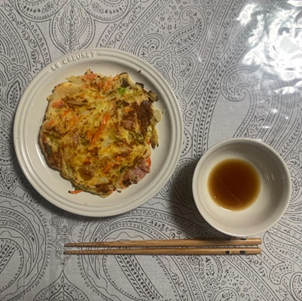 ベーコン	 8gたまねぎ	　        15gにんじん	  15g枝豆（さやつき）　　    30g 卵	　　　　　　　　 大1/2個鶏がらスープの素　　   1.5gこしょう	　      少々薄力粉　　　　　　 大さじ1かたくり粉　　　　 大さじ1ごま油　　　　　　 小さじ1ポン酢しょうゆ　　 小さじ1作り方そうめんは折って茹でる。（茹でたそうめんを利用するときはざっと包丁を入れる）ベーコンを1cm幅に切り、玉ねぎと人参を5mm幅で薄切りにし、枝豆はゆでてさやから実を出しておく。ボウルに材料全部を入れ混ぜる。フライパンにごま油をひき、③を入れ、フライ返しで押さえつけ、両面がこんがり焼けるまで焼く。お皿に盛りつけて完成。ポン酢しょうゆを添える。SDGsポイント茹ですぎて残ってしまったそうめんを全く違うメニューにリメイクして、おいしくいただけるように考えました。ポイント　　小麦粉(薄力粉)とかたくり粉を使うことで、もっちりとした食感になります。関西福祉科学大学　2021年度3回生　